Tkachuk IhorGeneral details:Certificates:Experience:Position applied for: Able SeamanDate of birth: 03.02.1987 (age: 30)Citizenship: UkraineResidence permit in Ukraine: YesCountry of residence: UkraineCity of residence: KhersonContact Tel. No: +38 (095) 321-60-06E-Mail: ihor.tkachuk87@gmail.comSkype: ihor tkachukU.S. visa: NoE.U. visa: NoUkrainian biometric international passport: Not specifiedDate available from: 06.08.2017English knowledge: ModerateMinimum salary: 1000 $ per month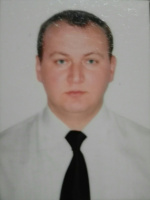 DocumentNumberPlace of issueDate of expiryCivil passportMP 096966in the Kherson region00.00.0000Seamanâs passportAB 573041Kherson28.12.2020Tourist passport11447/2016/11Kherson07.11.2024TypeNumberPlace of issueDate of expirySecond class seaman11447/2016/11Kherson00.00.0000Proficiency in survival craft and rescue boats other than fast rescue boats4979Odessa24.03.2021Security awareness training for shipboard personnel186Odessa24.03.2021Safety familiarization,basic training and instruction for all seafarers6605Odessa24.03.2021Medical certificate012853Kherson01.04.2017PositionFrom / ToVessel nameVessel typeDWTMEBHPFlagShipownerCrewingAble Seaman09.03.2017-05.08.2017ASTRA-MARINEDry Cargo3135------MOLDOVAPE,, ASTRA-MARINE"PANAMA---Able Seaman28.12.2016-07.03.2017,,ALVADI-2"Dry Cargo3135------MOLDOVAPE,,ASTRA-MARINE"PANAMA---Able Seaman25.10.2006-23.10.2008Hetman SahaidachnyNaval Ship3500------UkraineNavy---